Creating a Secondary Container LabelMost laboratories have established a protocol for labeling secondary laboratory containers in their Chemical Hygiene Plan. This protocol combines OSHA HazCom Standard requirements and CLIA requirements. 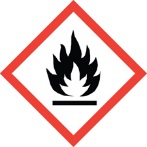 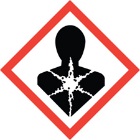 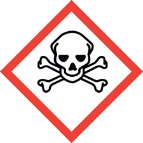 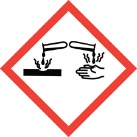 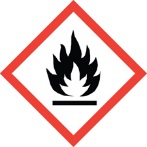 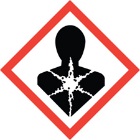 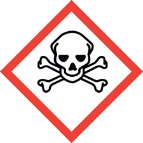 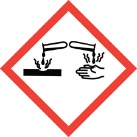 A laboratory-compliant secondary chemical container label will have the following information:Identity of the contents and concentration (titer and strength if applicable)Hazard(s) of each chemical (this can be expressed using pictograms or text) – obtain    from Section 2 of each chemical’s SDS Date of preparationInitials of preparerDate of expirationStorage requirement (if other than room temperature)Note: you do not have to include the hazards of chemicals that are less than 1% of the mixture. The exception is for carcinogens, you must list that hazard if the chemical carcinogen’s concentration is 0.1% or greater. 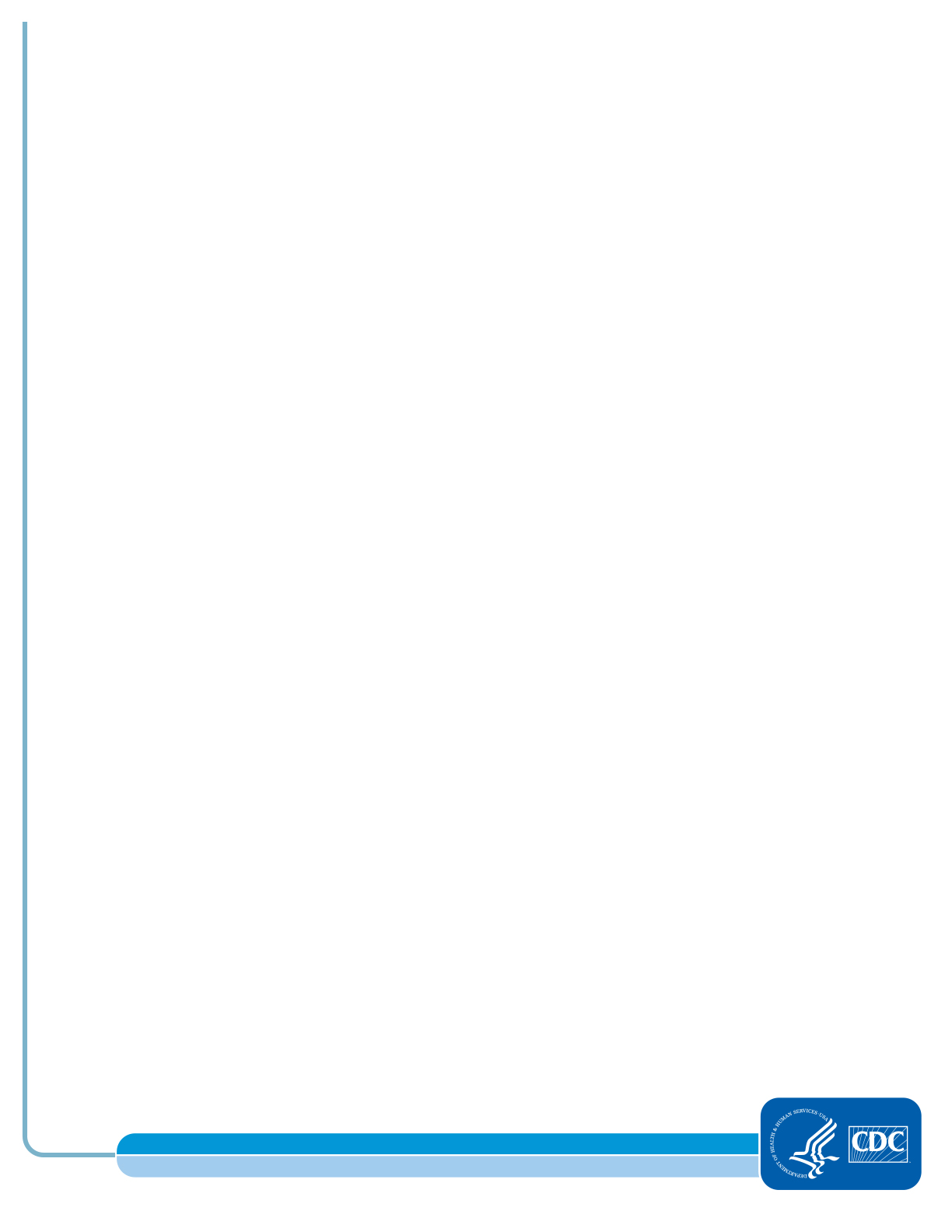 